ÚKOL Č. 3 – Pracovní listy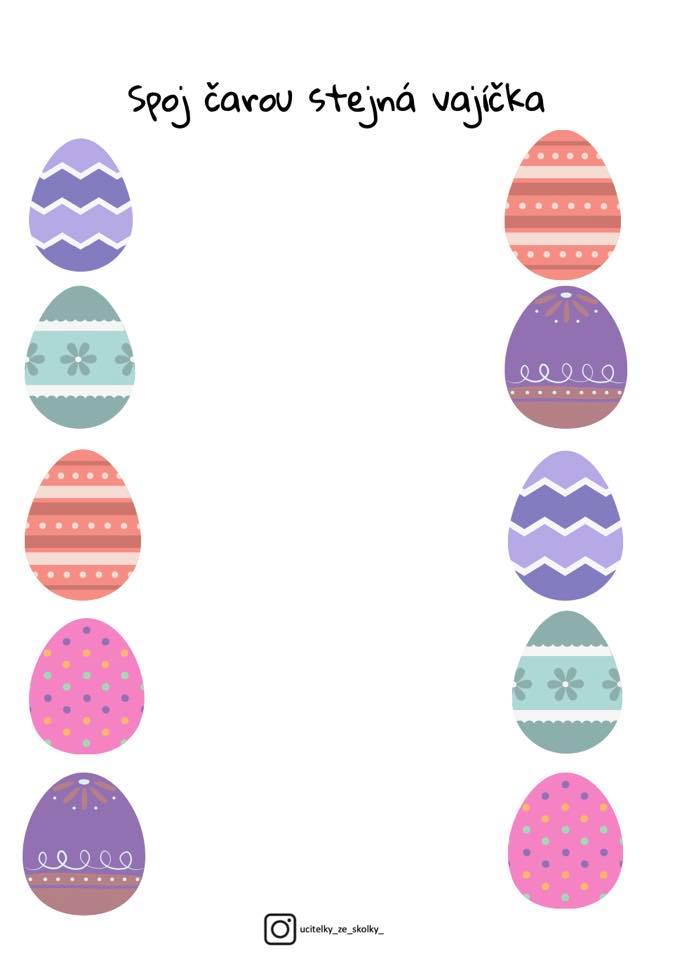 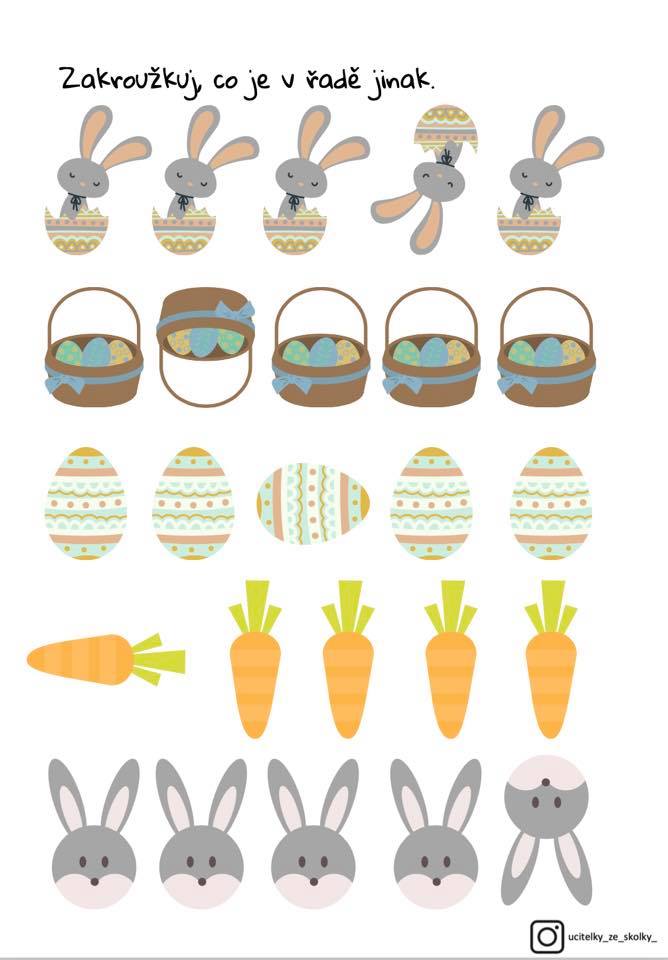 